Witajcie, w tym tygodniu chciałabym wam zaproponować challange - wykonanie zdrowej wiosennej sałatki.Lista zakupów:Sałata ulubionaRzodkiewka pęczekSzczypiorekJajka 2 szt.OgórekMały jogurt naturalny lub oliwa według gustu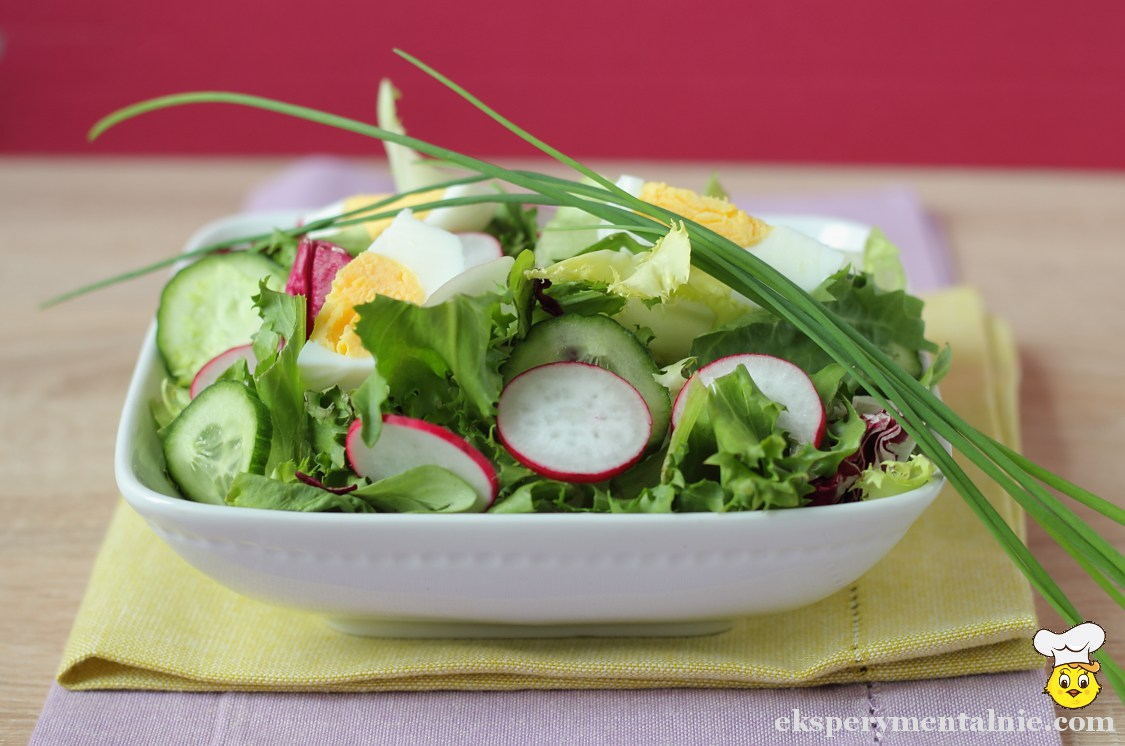 Sałatka wiosenna z jajkiem i rzodkiewką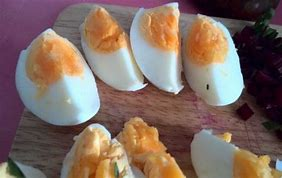 Ugotuj jajka na twardo i obierz.Warzywa opłucz pod bieżącą wodą i osusz.Rzodkiewki i ogórka pokrój w plasterki, Jajka w ósemki. W misce wymieszaj sałatę, plasterki ogórka i rzodkiewki, jajka i szczypiorek. Dopraw solą i pieprzem.Polej oliwą lub jogurtem naturalnymŁadnie podajcie na talerzyku z widelcem.Zróbcie zdjęcia pochwalicie się w na facebooku na grupie !!! Wybierzemy to które wygląda najapetyczniej Agata Proszowska-Narkielon